Lampiran Peraturan Badan Akreditasi Nasional Perguruan Tinggi Nomor 5 tahun 2019 tentang Instrumen Akreditasi Program Studi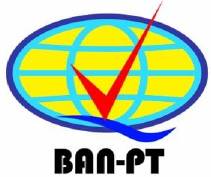 AKREDITASI PROGRAM STUDIPANDUAN PENYUSUNANLAPORAN EVALUASI DIRIBADAN AKREDITASI NASIONAL PERGURUAN TINGGI 
JAKARTA 
2019KATA PENGANTARPuji syukur kita panjatkan ke hadirat Allah Tuhan Yang Maha Esa, karena atas rahmat dan hidayah-Nya Badan Akreditasi Nasional Perguruan Tinggi (BAN-PT) dapat menyelesaikan Panduan Penyusunan Laporan Kinerja Program Studi, yang merupakan bagian dari Instrumen Akreditasi Program Studi (IAPS) versi 4.0. IAPS 4.0 ini disusun guna memenuhi tuntutan peraturan perundangan terkini, dan sekaligus sebagai upaya untuk melakukan perbaikan berkelanjutan dan menyesuaikan dengan praktik baik penjaminan mutu eksternal yang umum berlaku. Tujuan utama pengembangan IAPS adalah sebagai upaya membangun budaya mutu di Perguruan Tinggi.IAPS 4.0 ini berorientasi pada output dan outcome dan terdiri dari 2 bagian yaitu: 1) Laporan Kinerja Program Studi (LKPS) dan Laporan Evaluasi Diri (LED) Program Studi. LKPS berisi data kuantitatif yang secara bertahap akan diambil dari Pangkalan Data Pendidikan Tinggi (PD-Dikti) yang memuat capaian indikator kinerja unit pengelola program studi (UPPS) sebagai unit pengusul akreditasi program studi (APS), serta program studi yang diakreditasi. Indikator ini disusun BAN-PT secara khusus dengan mempertimbangkan kekhasan program studi tersebut.LED merupakan dokumen evaluasi yang disusun secara komprehensif sebagai bagian dari pengembangan program studi, yang tidak hanya menggambarkan status capaian masing-masing kriteria, tetapi juga memuat analisis atas ketercapaian atau ketidaktercapaian suatu kriteria. UP PS juga diharapkan menemukenali kekuatan yang dimiliki serta aspek yang perlu mendapat perbaikan. Pada bagian akhir dari LED, UPPS harus melakukan analisis dan menetapkan program pengembangan UPPS dan program studi yang akan digunakan sebagai basis penilaian pada siklus APS berikutnya. Dengan demikian upaya peningkatan mutu secara berkelanjutan dalam upaya membangun budaya mutu, dapat segera terwujud.Jakarta, September 2019 Ketua Majelis AkreditasiProf. Dwiwahju Sasongko, Ph.D.DAFTAR ISIHalamanKATA PENGANTAR	iDAFTAR ISI 	iiBAGIAN KESATU - KERANGKA KONSEPTUAL	1Evaluasi Diri dan Pengembangan Program Studi	1Konsep Evaluasi Diri	2Indikator Kinerja dan Kualitas	3Langkah-langkah Penyusunan Laporan Evaluasi Diri 	5Pelaksanaan Penyusunan Laporan Evaluasi Diri 	9Atribut Laporan Evaluasi Diri yang Baik	10BAGIAN KEDUA - STRUKTUR LAPORAN EVALUASI DIRI 	13I. PENDAHULUAN	13Dasar penyusunan	13Tim penyusun dan tanggung jawabnya	13Mekanisme kerja penyusunan LED	13II. LAPORAN EVALUASI DIRI	13A. Kondisi Eksternal	13B. Profil Unit Pengelola Program Studi	14C. Kriteria	15C.1 Visi, Misi, Tujuan, dan Strategi 	15C.2 Tata Pamong, Tata Kelola, dan Kerjasama	17C.3 Mahasiswa	229C.4 Sumber Daya Manusia	24C.5 Keuangan, Sarana, dan Prasarana	29C.6 Pendidikan	328C.7 Penelitian	31C.8 Pengabdian kepada Masyarakat	37C.9 Luaran dan Capaian Tridharma	39D. ANALISIS DAN PENETAPAN PROGRAM PENGEMBANGAN UNITPENGELOLA PROGRAM STUDI DAN PROGRAM STUDI	439E. PENUTUP 	39LAMPIRAN 1: FORMAT LAPORAN EVALUASI DIRI	40LAMPIRAN 2: PETUNJUK PENULISAN	42BAG IAN KESATU 
KERANGKA KONSEPTUALI. Evaluasi Diri dan Pengembangan Program StudiDalam rangka peningkatan mutu secara berkelanjutan, setiap unit pengelola program studi (UPPS) harus merencanakan seluruh upaya pengembangan program studi berbasis evaluasi diri yang dilakukan secara komprehensif, terstruktur dan sistematis. Evaluasi diri harus digunakan untuk memahami dengan baik mutu dan kondisi program studi saat ini untuk digunakan sebagai landasan program studi dalam menentukan kondisi dan mutu yang diinginkan di masa yang akan datang.Dalam manajemen, evaluasi merupakan tahapan yang krusial dalam penyusunan program pengembangan. Oleh karena itu bagaimana melakukan evaluasi secara komprehensif, terstruktur, dan sistematis harus dipahami dengan benar, sehingga hasilnya dapat digunakan sebagai landasan proses perencanaan untuk mencapai tujuan yang diinginkan berupa peningkatan kualitas secara berkelanjutan. Kemampuan melaksanakan evaluasi merupakan faktor penting dalam peningkatan kualitas program studi.Evaluasi adalah upaya sistematik untuk menghimpun dan mengolah data dan fakta menjadi informasi yang handal dan sahih, sehingga dapat disimpulkan kondisi yang benar. Evaluasi tidak semata-mata bertujuan untuk mengukur kinerja, namun juga sebagai upaya untuk meningkatkan kinerja institusi. Secara umum evaluasi dilakukan dengan tujuan atau terkait dengan hal-hal sebagai berikut:Evaluasi dilakukan untuk memperlihatkan pencapaian mutu program studi.Evaluasi merupakan alat manajerial, untuk menjaga agar kinerja program studi yang telah dicapai tetap terjaga keberlangsungannya.Evaluasi merupakan alat manajerial yang ditujukan untuk penyusunan rencana pengembangan program studi di masa mendatang.Pengumpulan data dan fakta merupakan hal yang sangat penting dalam proses penyusunan Laporan Evaluasi Diri (LED). Pelaksanaan evaluasi diri secara berkala dan berkesinambungan seharusnya menjadi suatu kebiasaan dalam manajemen perguruan tinggi sehingga terbangun tradisi yang baik dalam pengelolaan dan pengembangan institusi. Ketika tradisi ini telah terbangun, maka usaha untuk perbaikan proses dan mencari berbagai alternatif proses yang lebih baik akan sangat mudah dilakukan.II. Konsep Evaluasi DiriSalah satu model evaluasi yang sering digunakan adalah model pencapaian sasaran atau congruency model. Pada dasarnya model ini adalah proses pengukuran secara kuantitatif (kuantifikasi) dengan membandingkan prestasi yang telah dicapai dengan tujuan yang diinginkan. Namun demikian, salah satu kelemahan dari model ini adalah sulitnya untuk mengukur secara tepat dampak dari suatu proses pengembangan, meskipun hal ini masih dapat dilakukan antisipasi. Penggunaan model ini didasarkan pada: 1) penentuan tujuan yang jelas, 2) penetapan kebutuhan/standar minimum yang harus dipenuhi, 3) komponen masukan, 4) proses, dan 5) luaran serta capaian yang menjadi target evaluasi.1) Tujuan Evaluasi DiriTujuan evaluasi diri adalah upaya sistematik untuk menghimpun dan mengolah data (fakta dan informasi) yang handal dan sahih, sehingga dapat disimpulkan kenyataan untuk selanjutnya digunakan sebagai landasan tindakan manajemen untuk mengelola kelangsungan institusi atau program. Dalam konteks akreditasi program studi, tujuan evaluasi diri adalah:Memperlihatkan pencapaian standar pendidikan tinggi yang ditetapkan perguruan tinggi oleh UPPS dan program studi yang akan diakreditasi.Menjaga agar kinerja suatu UPPS atau program studi yang telah dicapai tetap terjaga keberlangsungannya.Memperoleh masukan dalam penyusunan rencana pengembangan UPPS dan program studi di masa yang akan datang.2) Kebutuhan minimum yang harus dipenuhiKebutuhan minimum yang harus dipenuhi merupakan kebutuhan minimum dalam wujud sumber daya, kemampuan, tata aturan, peraturan, dan dukungan dari masyarakat dimana perguruan tinggi berada. Kebutuhan tersebut harus tersedia dan dipenuhi agar dapat menjamin tercapainya 3 aspek dari tujuan disusunnya evaluasi diri. Setiap komponen evaluasi diri (masukan, proses, luaran, dan capaian) harus memenuhi kebutuhan minimum sebagaimana yang telah ditetapkan dalam SN-DIKTI. Pemenuhan terhadap kebutuhan minimum dan keberlanjutannya ini sering diabaikan oleh UPPS dan program studi dalam melakukan evaluasi diri.3) MasukanMasukan adalah berbagai hal yang dapat dan akan digunakan dalam proses untuk mencapai tujuan yang telah ditetapkan. Masukan dapat berupa (1) sumber daya berwujud (tangible), seperti: mahasiswa, dosen, tenaga kependidikan, dana, sarana dan prasarana, dan (2) sumber daya tidakberwujud (intangible) seperti visi dan misi, kurikulum, pengetahuan, sikap, kreativitas, tata nilai, dan budaya.ProsesProses adalah usaha untuk mendayagunakan sistem, sumberdaya yang tersedia dalam pelaksanaan kegiatan untuk mencapai tujuan yang telah ditetapkan. Pendistribusian, pengalokasian, dan interaksi antar sumberdaya merupakan bagian yang tidak terpisahkan dari proses ini. Proses tersebut mencakup aspek: tatapamong, tatakelola, kepemimpinan, pembelajaran, suasana akademik, penelitian, dan pengabdian kepada masyarakat.Luaran dan CapaianLuaran adalah hasil langsung dari sebuah proses, atau hasil dari aktivitas/kegiatan atau pelayanan yang diukur dengan menggunakan ukuran tertentu antara lain: mutu dan relevansi lulusan (IPK, masa studi, masa tunggu lulusan, kesesuaian mutu lulusan dengan bidang kerja), hasil penelitian, dan PkM (publikasi, hilirisasi, dan HKI). Capaian adalah dampak yang ditimbulkan dari luaran terhadap para pemangku kepentingan antara lain dapat berupa: tingkat kepuasan mahasiswa, dosen, tenaga kependidikan, lulusan dan alumni, pengguna lulusan, dan mitra, serta akreditasi/sertifikasi/rekognisi nasional dan internasional.III. Indikator Kinerja dan KualitasPada awal suatu rencana evaluasi diri, ukuran-ukuran yang akan digunakan untuk menilai kinerja dan capaian kualitas harus ditetapkan terlebih dahulu. Ukuran-ukuran tersebut disebut indikator. Indikator kinerja adalah data atau fakta empiris yang dapat berupa data kualitatif ataupun kuantitatif, yang menandai capaian dari perkembangan suatu perguruan tinggi atau programnya dalam mencapai sasaran yang telah ditetapkan.Dalam model evaluasi diri, indikator kinerja dapat digunakan untuk menggambarkan efisiensi, produktivitas dan efektivitas, serta faktor-faktor yang dapat menunjukkan kesehatan organisasi seperti: akuntabilitas, kemampuan inovatif dalam konteks menjaga keberlangsungan program studi dan kualitas yang telah diraihnya, serta suasana akademis. Dengan kata lain, kualitas dicerminkan dengan konvergensi dari seluruh indikator kinerja tersebut.EfisiensiEfisiensi adalah kesesuaian antara input dan proses yang dilaksanakan. Tingkatan efisiensi dapat diperlihatkan dengan bagaimana peran dan kinerja manajemen sumberdaya dalam pelaksanaan proses tersebut. Tingkat efisiensi dapat dihitung berdasarkan perbandingan antara sumberdaya yang telah dimanfaatkan dengan sumberdaya yang digunakan dalam melaksanakan proses tersebut. Semakin kecil hasil perbandingan tersebut, maka semakin besar tingkat efisiensinya.ProduktivitasProduktivitas adalah kesesuaian antara proses dengan luaran yang dihasilkan. Tingkat produktivitas umumnya diperlihatkan dengan perbandingan jumlah luaran yang dihasilkan dari suatu proses yang memanfaatkan sumberdaya dengan standar tertentu. Perubahan proses dapat mempengaruhi tingkat produktivitas.EfektivitasEfektivitas adalah kesesuaian antara tujuan atau sasaran dengan luaran yang dihasilkan. Tingkat efektivitas dapat diperlihatkan dengan membandingkan tujuan dengan hasil dari proses (termasuk dampak yang dihasilkan). Usaha untuk menentukan tingkat efektivitas secara kuantitatif di dalam proses evaluasi diri di lingkungan perguruan tinggi sangat sulit untuk dilakukan, karena tujuan atau sasaran yang ditetapkan pada perguruan tinggi sering tidak dinyatakan secara kuantitatif.AkuntabilitasAkuntabilitas adalah tingkat pertanggungjawaban yang menyangkut bagaimana sumberdaya perguruan tinggi dimanfaatkan dalam upaya dan kegiatan untuk mencapai tujuan yang telah ditetapkan. Pertanggungjawaban dapat terkait dengan tingkat efisiensi, kesesuaian dengan norma dan peraturan perundangan yang berlaku. Berbeda dengan auditabilitas, akuntabilitas yang lebih luas karena menyangkut hal-hal sebagai berikut:Kesesuaian antara tujuan yang ditetapkan oleh perguruan tinggi dengan falsafah, moral dan etika yang dianut secara umum dalam masyarakat.Kesesuaian antara tujuan yang ditetapkan dengan pola kegiatan sivitas akademika serta hasil dan dampak yang dicapai.Keterbukaan terhadap semua pihak yang berkepentingan dengan penyelenggaraan dan pelaksanaan kegiatan tridharma perguruan tinggi.Pertanggungjawaban pemanfaatan sumberdaya untuk mencapai tujuan.Aktualisasi asas otonomi dan kebebasan akademik yang tidak menyimpang dari pengaturan dan kesepakatan yang ditetapkan.Kesadaran sivitas akademika bahwa aktualisasi perilaku dan tingkah lakunya tidak akan mengganggu pelaksanaan kegiatan lembaga dan masyarakat.Suasana AkademikSecara sederhana, suasana akademik diartikan sebagai tingkat kepuasan dan motivasi sivitas akademika dalam menyelesaikan tugasnya untuk mencapai tujuan program studi. Banyak faktor yang perlu dipertimbangkan untuk menjelaskan mengenai suasana akademik. Pada tingkat individu, faktor-faktor seperti tujuan, aspirasi dan tata nilai yang dimiliki individu, sangat memegang peranan penting. Hal yang perlu diperhatikan dalam mengelola dosen, tenaga kependidikan, adalah bagaimana menemukan cara mengelola dan suasana kerja yang didasarkan atas keterbukaan, kejelasan dan saling pengertian, yang pada akhirnya akan dapat menghasilkan komitmen yang tinggi untuk menyelesaikan pekerjaannya.Kemampuan InovatifKemampuan inovatif adalah kemampuan UPPS dalam menghasilkan nilai tambah pada luaran program studi. Dalam merencanakan dan mengimplementasikan kegiatannya, UPPS harus selalu memperhatikan dan mengacu pada perubahan-perubahan yang terjadi di masyarakat. Apabila UPPS tidak mampu melakukan inovasi dalam mengelola program studi atau tidak mampu mengakomodasi maupun mengantisipasi perubahan yang terjadi di masyarakat, maka program studi yang dikelolanya akan ditinggalkan atau ditolak kehadirannya oleh masyarakat.IV. Langkah-langkah Penyusunan Laporan Evaluasi DiriKualitas LED sangat ditentukan oleh ketepatan pemilihan langkah-langkah yang dilaksanakan dalam proses penyusunan laporan tersebut. Proses evaluasi diri dapat mengikuti pendekatan Prinsip 5i yaitu inisiasi, idealisme, informasi, identifikasi dan insepsi, untuk menentukan masa depan yang diinginkan. Penggunaan pendekatan Prinsip 5i pada umumnya dilaksanakan secara simultan dengan mempertimbangkan banyak faktor. Inisiasi untuk membuat rencana pengembangan suatu perguruan tinggi sampai terbentuknya rencana tersebut, harus secara sungguh-sungguh mengikuti beberapa prosedur/langkah-langkah sebagai berikut:1) InisiasiSetiap rencana, pasti dihasilkan dari suatu prakarsa yang didasari atas pemahaman terhadap beberapa persyaratan untuk pembuatan rencana pengembangan. Beberapa aktor kunci (key actors/key persons), pada umumnya adalah pimpinan institusi, dapat memberikan kontribusi yang visioner dalam pembuatan suatu rencana yang diinginkan.IdealismeRencana adalah suatu pengintegrasian antara gagasan (idea) dengan idealisme, karena rencana adalah alat pengambilan keputusan yang digunakan untuk memutuskan implementasi atau pelaksanaan pembangunan masa depan yang diinginkan.InformasiKualitas suatu rencana sangat ditentukan oleh adanya data dan informasi yang relevan. Data dan informasi ini akan dianalisis, disimpulkan, dan digunakan untuk penyusunan rencana pengembangan.IdentifikasiHasil evaluasi dan analisis akan menjadi dasar/landasan untuk mengidentifikasi isu-isu strategis, permasalahan atau program-program unggulan dan berbagai hal yang dapat digunakan sebagai bahan pertimbangan dalam menentukan tujuan dan sasaran pengembangan.InsepsiPada akhir proses pembuatan rencana pengembangan adalah insepsi atau pembuatan rencana awal yang bersifat global, ringkas dan merupakan ikhtisar/rangkuman dari jabaran rencana pengembangan yang kompleks dan rinci.Kelima langkah tersebut di atas harus diikuti dan dilaksanakan untuk menghasilkan LED yang berkualitas. Selanjutnya kelima langkah tersebut di atas harus dijabarkan secara sistematis menjadi langkah-langkah yang lebih rinci sebagai berikut:1) PemosisianLangkah ini diartikan sebagai kegiatan pengumpulan dan pengolahan berbagai data dan informasi yang diperlukan untuk pembuatan LED. Kegiatan ini merupakan tugas dan tanggungjawab pimpinan UPPS. Kegiatan pengumpulan dan pengolahan data, dapat dilakukan dengan tahapan sebagai berikut:a) Identifikasi data dan informasi yang dibutuhkanData dan informasi minimal yang dibutuhkan, dapat dilihat baik pada Laporan Kinerja Program Studi (LKPS) maupun dalam cakupan LED. Selain identifikasi data dan informasi yang dibutuhkan, diperlukan juga identifikasi dimana data dan informasi tersebut bisa didapatkan.Validasi data dan informasiData dan informasi yang didapatkan harus divalidasi agar data dan informasi yang didapat tersebut dapat diyakini kebenarannya (sahih).Pengelompokan data dan informasiData dan informasi yang didapatkan dan telah diyakini kebenarannya, maka dikelompokkan sesuai tabel dalam LKPS, sehingga mudah untuk diinterpretasikan/dianalisis.Pengecekan konsistensi data dan informasiSetelah dikelompokkan, data dan informasi antarkelompok harus dicek konsistensinya. Ketika terjadi inkonsistensi antarkelompok data, maka harus dilakukan pengumpulan data ulang. Inkonsistensi data bisa terjadi, diantaranya diakibatkan oleh: 1) cara pengumpulan data yang tidak sistematik dan tidak teliti, 2) tidak dilakukan proses validasi data yang memadai.Analisis awal atau interpretasi tabelData dapat dikategorikan menjadi 2 macam, yaitu: 1) data profil berupa data yang diambil pada saat tertentu, dan 2) data kinerja berupa data yang diambil dalam kurun waktu tertentu. Data kinerja merupakan sederetan data profil yang disusun berdasarkan waktu pengambilan data profil tersebut.Untuk data profil, interpretasi dilakukan dengan membandingkan antara data tersebut dengan indikator kinerja UPPS dan program studi berdasarkan standar pendidikan tinggi yang ditetapkan perguruan tinggi. Kesimpulan dari interpretasi tersebut dapat dinyatakan secara berjenjang, mulai dari gradasi buruk sampai dengan baik. Dikatakan baik, apabila profil data sesuai atau melebihi standar yang diacu, demikian juga sebaliknya. Untuk data kinerja, yang harus dicermati adalah kecenderungan yang terjadi dalam kurun waktu tertentu, selain perlu diprediksi kelanjutan kecenderungan tersebut di masa mendatang.2) Asumsi dan ArahAsumsi dan arah dapat diartikan sebagai arah yang ditetapkan berdasarkan 
asumsi yang dihasilkan dari analisis dan interpretasi data dan informasiuntuk dijadikan pedoman oleh organ-organ resmi yang ada di UPPS dan semua pihak yang terkait.Tujuan Unit Pengelola Program StudiTujuan UPPS dapat diartikan sebagai gambaran kondisi dan situasi UPPS di masa depan yang diinginkan pada kurun waktu tertentu.Indikator KinerjaIndikator Kinerja adalah penjabaran tujuan UPPS dan Program Studi dalam bentuk angka (kuantifikasi).Analisis SituasiAnalisis situasi adalah kegiatan analisis data dan informasi menggunakan metoda analisis yang relevan dan umum dipakai (seperti SWOT analysis, Root-Cause Analysis, dsb.). Kegiatan ini sebaiknya dilakukan setelah penetapan indikator kinerja UPPS dan program studi, karena indikator kinerja UPPS dan program studi diperlukan untuk melakukan analisis kesenjangan (gap analysis) antara kondisi yang ada pada saat ini dengan kondisi di masa depan yang diinginkan.KesimpulanKesimpulan adalah pembuatan rangkuman dan penyimpulan dari hasil analisis situasional.Langkah StrategisLangkah strategis dapat diartikan sebagai kegiatan identifikasi berbagai strategi yang dapat digunakan untuk mencapai tujuan yang telah ditetapkan. Dari banyak strategi yang telah berhasil diidentifikasi, harus ditetapkan, strategi mana yang dipilih. Pengambilan keputusan strategi sebaiknya dilakukan pimpinan perguruan tinggi bersama dosen dan tenaga kependidikan.Rencana ImplementasiRencana implementasi dapat diartikan sebagai penjabaran dari strategi yang dipilih menjadi aktivitas-aktivitas yang dapat dilaksanakan di tingkat operasional. Tujuan dan indikator kinerja untuk masing-masing aktivitas tersebut harus selalu mengacu pada tujuan dan indikator kinerja UPPS dan program studi yang diakreditasi.V. Pelaksanaan Penyusunan Laporan Evaluasi DiriPenetapan Tim Penyusun (Task Force) Laporan Evaluasi Diri Pimpinan institusi menetapkan tim penyusun LED yang merupakan orang yang memahami manajemen perguruan tinggi di UPPS dan program studi melalui keputusan yang formal dan disertai dengan tugas dan tanggungjawabnya. Tim penyusun LED merupakan bagian yang tidak terpisahkan dengan tim penyusun LKPS dalam rangka penyusunan dokumen akreditasi.Penyusunan Jadwal Kerja Tim Task ForceAgar LED dapat diselesaikan tepat waktu, maka Task Force harus membuat jadwal kerja yang dihitung mundur dari batas waktu penyerahan LED sebagai bagian dari dokumen usulan akreditasi.Pembagian KerjaMengingat beban kerja tim yang cukup berat dan waktu pembuatan LED yang umumnya terbatas, maka perlu dilakukan pembagian pekerjaan yang jelas.Pengumpulan dan Analisis DataProsedur pengumpulan dan analisis data telah cukup dijelaskan pada bagian terdahulu, namun perlu diperhatikan bahwa proses pengumpulan dan analisis data umumnya merupakan proses yang dilakukan secara berulang (iterasi). Hal ini terjadi karena sering dijumpai adanya kebutuhan data baru untuk dapat mendukung pengambilan kesimpulan yang logis dan benar.Penulisan Laporan Evaluasi DiriMengingat materi yang harus disampaikan dalam LED harus gayut dan terlihat benang merahnya, penulisan LED seyogyanya tidak dilakukan oleh orang yang berbeda untuk setiap bagian. Agar dalam penjabaran materi tersebut dapat tersusun secara runut dan mudah dibaca, serta dipahami, perlu ditunjuk satu atau lebih anggota tim yang bertugas sebagai proofreader materi yang telah ditulis tersebut. Draft akhir LED harus direview oleh pimpinan.Sosialisasi Laporan Evaluasi DiriSetelah LED selesai disusun, sebaiknya disosialisasikan kembali kepada 
semua pemangku kepentingan, khususnya sivitas akademika dan tenaga 
kependidikan, untuk mendapatkan masukan. Untuk penentuan indikatorkinerja, sebaiknya dibicarakan dan disepakati oleh semua pihak yang terkaitdalam pelaksanaan implementasi program yang akan dilaksanakan.7) Perbaikan Laporan Evaluasi DiriSetelah disosialisasikan dan mendapat masukan dari pemangku kepentingan, diperlukan perbaikan akhir sebelum dokumen LED dan LKPS diajukan ke Badan Akreditasi Nasional Perguruan Tinggi (BAN-PT).VI. Atribut Laporan Evaluasi Diri yang BaikKeterlibatan Semua PihakSeperti halnya dalam manajemen modern, manajemen perguruan tinggi menekankan pentingnya keterlibatan semua unsur/pihak yang ada di perguruan tinggi dalam proses perencanaan dan pengambilan keputusan. Keterlibatan tersebut sangat penting, karena harapan dan keinginan unsur/pihak yang ada di dalam UPPS dan program studi seharusnya dapat merupakan representasi harapan dan keinginan dari semua pemangku kepentingan terhadap UPPS dan program studi tersebut.Di dalam LED harus dijelaskan, seberapa intensif keterlibatan para pemangku kepentingan dalam penyusunan LED, dengan merinci keterlibatan aktor kunci, baik yang ada di dalam maupun di luar perguruan tinggi.KeserbacakupanKeserbacakupan LED dinilai berdasarkan kesesuaian serta kelengkapan aspek dan isu penting yang diperhatikan, diamati, dan dianalisis dalam proses penyusunan LED. Tingkat keserbacakupan dari LED juga akan dinilai berdasarkan apakah LED tersebut dapat dipercaya dengan kerangka pikir yang logis, didukung oleh data yang relevan dan akurat dalam merepresentasikan masalah yang berhasil diidentifikasi, apakah solusi alternatif dan kesimpulan yang didasarkan atas hasil analisis data internal dan eksternal institusi.Kualitas DataKualitas data yang digunakan untuk penyusunan LED harus cukup (adekuat/memadai), akurat, konsisten antara data satu dengan lainnya, dan sesuai dengan aspek atau isu yang dibahas, dalam menjelaskan masingmasing unsur yang ada pada faktor internal maupun faktor eksternal. Data yang digunakan untuk penyusunan LED harus dengan jelas disebutkan sumbernya, keterkaitannya dengan isu atau aspek yang dibahas, asumsi dasar penggunaan data tersebut, dan metodologi pengumpulan data.Untuk dapat menilai akurasi data, maka perlu diuraikan metodologi pengumpulan, pengolahan, dan analisis data yang digunakan.Kedalaman AnalisisKedalaman analisis ditunjukkan dengan adanya gambaran keterkaitan yang jelas (“benang merah”) antara: 1) kemampuan menemu kenali akar permasalahan yang dihadapi oleh UPPS dan program studi berdasarkan data yang dicantumkan dalam LKPS dan data pendukung lainnya; 2) kemampuan untuk mengembangkan rencana perbaikan untuk menanggulangi permasalahan tersebut, dan 3) kemampuan untuk menentukan prioritas strategis dengan menggunakan metoda analisis yang relevan, seperti SWOT Analysis, Root-Cause Analysis, Force-Field Analysis, dan metode analisis lainnya.Pendekatan Inovatif dan KreatifPendekatan inovatif dan kreatif dalam penyusunan LED dan LKPS adalah penggunaan teknik yang mutakhir, bervariasi, dan relevan untuk menghimpun, mengolah, menganalisis, menginterpretasikan, dan menyajikan data agar LED dan LKPS lebih mudah dipahami secara lebih baik.Rencana PengembanganRencana Pengembangan adalah gambaran secara global, ringkas dan jelas tentang rencana pengembangan, baik untuk perbaikan masalah dan kelemahan yang berhasil diidentifikasi maupun untuk mendapat keunggulan kompetitif. Dari hasil analisis, dapat diketahui secara cepat kondisi UPPS pada saat ini dan arah pengembangannya di masa mendatang. Apabila dilakukan analisis menggunakan metode SWOT, pada dasarnya, ada 2 arah pengembangan UPPS yang didasarkan atas hasil analisis SWOT, yaitu: 1) arah pengembangan yang sifatnya ekspansif, dan 2) arah pengembangan yang sifatnya konsolidatif. Arah pengembangan yang sifatnya ekspansif, baru dapat dilaksanakan apabila (a) Kekuatan (strengths) yang dimiliki UPPS jauh lebih besar (baik jumlah dan intensitasnya) jika dibandingkan dengan kelemahan (weaknesses) yang dimilikinya dan (b) Peluang (opportunities) yang berhasil diidentifikasi jauh lebih besar jika dibandingkan dengan ancaman (threats) yang dihadapinya.KejujuranEvaluasi diri harus dilakukan secara jujur, dengan data riil yang dimiliki UPPS dan program studi yang diakreditasi.BAGIAN KEDUA STRUKTUR LAPORAN EVALUASI DIRII. PENDAHULUANLaporan Evaluasi Diri mencakup keseluruhan evaluasi diri UPPS yang bertanggung jawab menyelenggarakan program studi, mengacu pada Peraturan Pemerintah Nomor 4 Tahun 2014 tentang Penyelenggaraan Pendidikan Tinggi dan Pengelolaan Perguruan Tinggi, sesuai dengan struktur organisasi dan tata kerja di masing-masing perguruan tinggi. Pendahuluan ini berisi deskripsi yang memuat dasar penyusunan, tim penyusun, dan mekanisme kerja penyusunan LED.Dasar PenyusunanBagian ini berisi kebijakan tentang penyusunan evaluasi diri di perguruan tinggi yang di dalamnya termasuk juga tujuan dilakukannya penyusunan LED. Pada bagian ini, UPPS harus mampu menunjukkan keterkaitan LED dengan rencana pengembangan perguruan tinggi.Tim Penyusun dan Tanggung JawabnyaPada bagian ini UPPS harus dapat menunjukkan bukti formal tim penyusun LED beserta deskripsi tugasnya, termasuk di dalamnya keterlibatan berbagai unit, para pemangku kepentingan internal (mahasiswa, pimpinan, dosen, dan tenaga kependidikan) dan eksternal (lulusan, pengguna, dan mitra) dalam penyusunan LED.Mekanisme Kerja Penyusunan LEDBagian ini harus memuat mekanisme pengumpulan data dan informasi, verifikasi dan validasi data, pengecekan konsistensi data, analisis data, identifikasi akar masalah dan penetapan strategi pengembangan yang mengacu pada rencana pengembangan UPPS, yang disertai dengan jadwal kerja tim yang jelas.II. LAPORAN EVALUASI DIRIA. Kondisi EksternalBagian ini menjelaskan kondisi eksternal program studi yang terdiri atas lingkungan makro dan lingkungan mikro di tingkat lokal, nasional, dan internasional. Lingkungan makro mencakup aspek politik, ekonomi, kebijakan, sosial, budaya, perkembangan ilmu pengetahuan dan teknologi. Lingkungan mikro mencakup aspek pesaing, pengguna lulusan, sumber calon mahasiswa, sumber calon dosen, sumber tenaga kependidikan, e-learning, pendidikan jarak jauh, Open Course Ware, kebutuhan dunia usaha/industri dan masyarakat, mitra, dan aliansi. UPPS perlu menganalisis aspek-aspek dalam lingkungan makro dan lingkungan mikro yang relevan dan dapat mempengaruhi eksistensi dan pengembangan UPPS dan program studi yang diakreditasi. UPPS harus mampu merumuskan strategi pengembangan program studi yang berkesesuaian untuk menghasilkan program-program pengembangan alternatif yang tepat, yang dijabarkan lebih rinci pada Bagian Kedua huruf D.B. Profil Unit Pengelola Program StudiBagian ini berisi deskripsi sejarah Unit Pengelola Program Studi (UPPS), visi, misi, tujuan, strategi dan tata nilai, struktur organisasi, mahasiswa dan lulusan, sumber daya manusia (dosen dan tenaga kependidikan), keuangan, sarana dan prasarana, sistem penjaminan mutu internal, serta kinerja UPPS yang disajikan secara ringkas dan mengemukakan hal-hal yang paling penting. Aspek yang harus termuat dijelaskan sebagai berikut:Sejarah Unit Pengelola Program StudiPada bagian ini UPPS harus mampu menjelaskan riwayat pendirian dan perkembangan UPPS dan program studi yang diakreditasi secara ringkas dan jelas.Visi, Misi, Tujuan, Strategi, dan Tata NilaiBagian ini berisi deskripsi singkat visi, misi, tujuan, strategi dan tata nilai yang diterapkan di UPPS dan program studi (visi keilmuan/scientific vision).Organisasi dan Tata KerjaBagian ini berisi informasi dokumen formal organisasi dan tata kerja yang saat ini berlaku, termasuk di dalamnya diuraikan secara ringkas tentang struktur organisasi dan tata kerja UPPS dan program studi, tugas pokok, dan fungsinya (tupoksi).Mahasiswa dan LulusanBagian ini berisi deskripsi ringkas data jumlah mahasiswa dan lulusan, termasuk kualitas masukan, prestasi monumental yang dicapai mahasiswa dan lulusan, serta kinerja lulusan.Dosen dan Tenaga KependidikanBagian ini berisi informasi ringkas jumlah dan kualifikasi SDM (dosen dan tenaga kependidikan), kecukupan dan kinerja, serta prestasi monumental yang dicapai.Keuangan, Sarana, dan PrasaranaBerisi deskripsi ringkas kecukupan, kelayakan, kualitas, dan aksesibilitas sumberdaya keuangan, sarana dan prasarana.Sistem Penjaminan MutuBerisi deskripsi implementasi Sistem Penjaminan Mutu yang sesuai dengan kebijakan, organisasi, instrumen yang dikembangkan di tingkat perguruan tinggi, serta monitoring dan evaluasi, pelaporan, dan tindak lanjutnya. Deskripsi dapat dijelaskan dengan siklus PPEPP yang dilakukan oleh UPPS dan program studi, termasuk pengakuan mutu dari lembaga audit eksternal, lembaga akreditasi, dan lembaga sertifikasi.Kinerja Unit Pengelola Program StudiBerisi deskripsi luaran dan capaian yang paling diunggulkan dari UPPS dan program studi yang diakreditasi.C. KriteriaBagian ini berisi uraian dan penjelasan mengenai latar belakang, kebijakan, strategi, indikator kinerja, evaluasi capaian kinerja, pelaksanaan penjaminan mutu, pengukuran kepuasan pengguna, serta simpulan hasil evaluasi dan tindak lanjut terkait pelaksanaan dan pengelolaan kegiatan tridharma di UPPS dan program studi yang diakreditasi pada 9 kriteria akreditasi, yang meliputi kriteria-kriteria: 1) Visi, Misi, Tujuan, dan Strategi, 2) Tata Kelola, Tata Pamong, dan Kerjasama, 3) Mahasiswa, 4) Sumber Daya Manusia, 5) Keuangan, Sarana, dan Prasarana, 6) Pendidikan, 7) Penelitian, 8) Pengabdian kepada Masyarakat, dan 9) Luaran dan Capaian Tridharma.C.1 Visi, Misi, Tujuan, dan StrategiLatar BelakangBagian ini menjelaskan latar belakang, tujuan, rasional, dan mekanisme penetapan visi, misi, tujuan, dan strategi (VMTS) UPPS yang mencerminkan visi perguruan tinggi dan memayungi visi keilmuan program studi yang diakreditasi, serta rencana strategisnya.KebijakanBerisi deskripsi dokumen formal kebijakan yang mencakup: penyusunan, evaluasi, sosialisasi, dan implementasi VMTS ke dalam program pengembangan UPPS dan program studi.Strategi Pencapaian Visi, Misi, dan TujuanBagian ini menjelaskan secara komprehensif strategi pencapaian visi, misi, dan tujuan (VMT) UPPS. Pada bagian ini juga harus diuraikan sumber daya yang dialokasikan untuk mencapai visi yang telah ditetapkan serta mekanisme kontrol ketercapaiannya.Indikator Kinerja UtamaUPPS memiliki rencana pengembangan yang memuat indikatorindikator kinerja dan target yang ditetapkan untuk mencapai tujuan strategis jangka menengah dan jangka panjang.Indikator Kinerja TambahanIndikator kinerja tambahan adalah indikator VMTS lain yang secara spesifik ditetapkan oleh UPPS yang dapat berupa indikator kinerja turunan dari butir-butir Indikator Kinerja Utama (IKU) yang ada. Data indikator kinerja tambahan yang sahih harus diukur, dimonitor, dikaji, dan dianalisis untuk perbaikan berkelanjutan.Evaluasi Capaian VMTSBerisi deskripsi dan analisis keberhasilan dan/atau ketidakberhasilan pencapaian VMTS yang telah ditetapkan. Capaian kinerja harus diukur dengan metoda yang tepat, dan hasilnya dianalisis serta dievaluasi. Analisis dan evaluasi terhadap capaian kinerja harus mencakup identifikasi akar masalah, faktor pendukung keberhasilan dan faktor penghambat ketercapaian VMTS di UPPS.Simpulan Hasil Evaluasi Ketercapaian VMTS dan Tindaklanjut Berisi ringkasan dari pemosisian, masalah dan akar masalah, serta rencana perbaikan dan pengembangan UPPS dan program studi yang diakreditasi.C.2 Tata Pamong, Tata Kelola, dan Kerjasama1. Latar BelakangBagian ini mencakup latar belakang, tujuan, dan rasional penentuan strategi pencapaian standar pendidikan tinggi yang ditetapkan perguruan tinggi terkait tata kelola, tata pamong, dan kerjasama, yang mencakup: sistem tata pamong, kepemimpinan, sistem penjaminan mutu, dan kerjasama. Tata pamong merujuk pada struktur organisasi, mekanisme, dan proses bagaimana UPPS dan program studi yang diakreditasi dikendalikan dan diarahkan untuk mencapai visinya.Tata pamong juga harus mengimplementasikan manajemen risiko untuk menjamin keberlangsungan UPPS dan program studi yang diakreditasi. Pada bagian ini harus dideskripsikan perwujudan tata pamong yang baik (good governance), sistem pengelolaan, sistem penjaminan mutu, dan kerjasama di UPPS dan program studi yang diakreditasi.2. KebijakanBagian ini berisi deskripsi dokumen formal kebijakan pengembangan tata kelola dan tata pamong, legalitas organisasi dan tata kerja yang ditetapkan oleh perguruan tinggi, sistem pengelolaan, sistem penjaminan mutu, dan kerjasama yang diacu oleh UPPS.Strategi Pencapaian StandarBagian ini mencakup strategi UPPS dalam pencapaian standar pendidikan tinggi yang ditetapkan perguruan tinggi terkait tata pamong, tata kelola, dan kerjasama. Pada bagian ini juga harus diuraikan sumber daya yang dialokasikan untuk mencapai standar yang telah ditetapkan serta mekanisme kontrol ketercapaiannya.Indikator Kinerja Utamaa) Sistem Tata PamongKetersediaan dokumen formal tata pamong dan tata kelola serta bukti yang sahih dari implementasinya.Ketersediaan dokumen formal struktur organisasi dan tata kerja UPPS beserta tugas pokok dan fungsinya.Ketersediaan bukti yang sahih terkait praktik baik perwujudan good governance, mencakup 5 pilar yaitu: kredibilitas, transparansi, akuntabilitas, tanggung jawab, dan berkeadilan.Ketersediaan dokumen formal dan bukti keberfungsian sistem pengelolaan fungsional dan operasional di tingkat UPPS yang meliputi: perencanaan (planning), pengorganisasian (organizing), penempatan personil (staffing), pengarahan (leading), dan pengawasan (controlling).b) KepemimpinanKetersediaan bukti yang sahih tentang efektivitas kepemimpinan di UPPS dan program studi yang diakreditasi, yang mencakup 3 aspek berikut:Kepemimpinan operasional, ditunjukkan melalui kemampuan menggerakkan seluruh sumber daya internal secara optimal dalam melaksanakan tridharma menuju pencapaian visi.Kepemimpinan organisasional, ditunjukkan melalui kemampuan dalam menggerakkan organisasi dan mengharmonisasikan suasana kerja yang kondusif untuk menjamin tercapainya VMTS.Kepemimpinan publik, ditunjukkan melalui kemampuan dalam menjalin kerjasama yang menjadikan program studi menjadi rujukan bagi masyarakat di bidang keilmuannya.c) Sistem Penjaminan MutuImplementasi sistem penjaminan mutu, minimal mencakup:Keberadaan organ/fungsi pelaksana penjaminan mutu internal yang berlaku pada UPPS yang didukung dokumen formal pembentukannya.Keterlaksanaan penjaminan mutu program studi yang sesuai dengan standar pendidikan tinggi yang ditetapkan perguruan tinggi, manual mutu, dan dokumen mutu lainnya.Ketersediaan bukti sahih efektivitas pelaksanaan penjaminan mutu sesuai dengan siklus penetapan, pelaksanaan, evaluasi, pengendalian, dan perbaikan berkelanjutan (PPEPP).d) Kerjasama1) Mutu, manfaat, kepuasan dan keberlanjutan kerjasama yang relevan dengan program studi yang diakreditasi. UPPS memiliki bukti yang sahih terkait kerjasama yang ada serta memenuhi aspek-aspek sebagai berikut:memberikan peningkatan kinerja tridharma dan fasilitas pendukung,memberikan manfaat dan kepuasan kepada mitra, danmenjamin keberlanjutan kerjasama dan hasilnya.Hasil analisis data terhadap: jumlah, jenis, lingkup kerjasama tridharma (pendidikan, penelitian dan PkM) yang relevan dan bermanfaat bagi program studi yang diakreditasi (Tabel 1 LKPS).5. Indikator Kinerja TambahanIndikator kinerja tambahan adalah indikator kinerja tata kelola, tata pamong, dan kerjasama lain yang berlaku di UPPS berdasarkan standar pendidikan tinggi yang ditetapkan perguruan tinggi untuk melampaui SN-DIKTI. Data indikator kinerja tambahan yang sahih harus diukur, dimonitor, dikaji, dan dianalisis untuk perbaikan berkelanjutan.6. Evaluasi Capaian KinerjaBerisi deskripsi dan analisis keberhasilan dan/atau ketidakberhasilan atas ketercapaian indikator kinerja yang berlaku di UPPS berdasarkan standar pendidikan tinggi yang ditetapkan perguruan tinggi. Capaian kinerja harus diukur dengan metoda yang tepat, dan hasilnya dianalisis serta dievaluasi. Analisis terhadap capaian kinerja harus mencakup identifikasi akar masalah, faktor pendukung keberhasilan dan faktor penghambat ketercapaiannya, serta deskripsi singkat tindak lanjut yang akan dilakukan.7. Penjaminan Mutu Tata Pamong, Tata Kelola, dan KerjasamaBerisi deskripsi dan bukti sahih tentang implementasi sistem penjaminan mutu di UPPS yang sesuai dengan standar pendidikan tinggi yang ditetapkan perguruan tinggi terkait tata pamong, tata kelola, dan kerjasama, yang mengikuti siklus penetapan, pelaksanaan, evaluasi, pengendalian, dan perbaikan berkelanjutan (PPEPP).8. Kepuasan PenggunaBerisi deskripsi mengenai pengukuran kepuasan para pemangku kepentingan, yang mencakup: mahasiswa, dosen, tenaga kependidikan, lulusan, pengguna dan mitra terhadap layanan manajemen yang memenuhi aspek-aspek berikut:menggunakan instrumen kepuasan yang sahih, andal, mudah digunakan,dilaksanakan secara berkala, serta datanya terekam secara komprehensif,dianalisis dengan metode yang tepat serta bermanfaat untuk pengambilan keputusan,review terhadap pelaksanaan pengukuran kepuasan para pemangku kepentingan,hasilnya dipublikasikan dan mudah diakses oleh para pemangku kepentingan, danhasil pengukuran kepuasan ditindaklanjuti untuk perbaikan dan peningkatan mutu secara berkala dan tersistem.9. Simpulan Hasil Evaluasi dan Tindak lanjutBerisi ringkasan dari pemosisian, masalah dan akar masalah, serta rencana perbaikan dan pengembangan yang akan dilakukan UPPS terkait tata pamong, tata kelola, dan kerjasama pada program studi yang diakreditasi.C.3 MahasiswaLatar BelakangBagian ini mencakup latar belakang, tujuan, dan rasional penentuan strategi pencapaian standar pendidikan tinggi yang ditetapkan perguruan tinggi terkait kemahasiswaan yang mencakup kualitas input mahasiswa, daya tarik program studi, layanan kemahasiswaan, maupun standar khusus lain yang ditetapkan berdasarkan kebutuhan dan karakteristik proses pembelajaran di program studi yang diakreditasi.KebijakanBagian ini berisi deskripsi dokumen formal kebijakan yang mencakup metoda rekrutmen dan sistem seleksi, serta layanan kemahasiswaan yang dapat diberikan dalam bentuk: kegiatan pengembangan kemampuan penalaran, minat dan bakat, kegiatan bimbingan karir dan kewirausahaan, serta kegiatan peningkatan kesejahteraan (bimbingan dan konseling, beasiswa, dan kesehatan).Strategi Pencapaian StandarBagian ini mencakup strategi UPPS dalam pencapaian standar pendidikan tinggi yang ditetapkan perguruan tinggi terkait kemahasiswaan. Pada bagian ini juga harus diuraikan sumber daya yang dialokasikan untuk mencapai standar yang telah ditetapkan serta mekanisme kontrol ketercapaiannya.Indikator Kinerja Utamaa) Kualitas Input MahasiswaMetode rekrutmen dan sistem seleksi yang mampu mengidentifikasi kemampuan dan potensi calon mahasiswa dalam menjalankan proses pendidikan dan mencapai capaian pembelajaran yang ditetapkan.Hasil analisis data terhadap:Rasio jumlah pendaftar terhadap jumlah mahasiswa baru untuk program studi dengan jumlah kebutuhan lulusan tinggi (Tabel 2.a LKPS).Pertumbuhan jumlah mahasiswa baru untuk program studi dengan jumlah kebutuhan lulusan rendah (Tabel 2.a LKPS).b) Daya Tarik Program StudiHasil analisis data terhadap:Peningkatan minat calon mahasiswa dalam kurun waktu 3 tahun terakhir (Tabel 2.a LKPS).Keberadaan mahasiswa asing terhadap jumlah mahasiswa (Tabel 2.b LKPS). Data diisi oleh pengusul dari program studi  pada program Sarjana/Sarjana Terapan/ Magister/ Magister Terapan/ Doktor/ Doktor Terapan. c) Layanan KemahasiswaanLayanan kemahasiswaan yang disediakan oleh perguruan tinggi untuk seluruh mahasiswa dalam bidang:penalaran, minat dan bakat,kesejahteraan (bimbingan dan konseling, layanan beasiswa, dan layanan kesehatan), danbimbingan karir dan kewirausahaan.Indikator Kinerja TambahanIndikator kinerja tambahan adalah indikator kinerja kemahasiswaan lain yang berlaku di UPPS berdasarkan standar pendidikan tinggi yang ditetapkan perguruan tinggi untuk melampaui SN-DIKTI. Data indikator kinerja tambahan yang sahih harus diukur, dimonitor, dikaji, dan dianalisis untuk perbaikan berkelanjutan.Evaluasi Capaian KinerjaBerisi deskripsi dan analisis keberhasilan dan/atau ketidakberhasilan atas ketercapaian indikator kinerja yang berlaku di UPPS berdasarkan standar pendidikan tinggi yang ditetapkan perguruan tinggi. Capaian kinerja harus diukur dengan metoda yang tepat, dan hasilnya dianalisis serta dievaluasi. Analisis terhadap capaian kinerja harus mencakup identifikasi akar masalah, faktor pendukung keberhasilan dan faktor penghambat ketercapaiannya, serta deskripsi singkat tindak lanjut yang akan dilakukan.Penjaminan Mutu MahasiswaBerisi deskripsi dan bukti sahih tentang implementasi sistem penjaminan mutu di UPPS yang sesuai dengan standar pendidikan tinggi yang ditetapkan perguruan tinggi terkait kemahasiswaan, yang mengikuti siklus penetapan, pelaksanaan, evaluasi, pengendalian, dan perbaikan berkelanjutan (PPEPP).Kepuasan PenggunaBerisi deskripsi mengenai pengukuran kepuasan mahasiswa terhadap layanan kemahasiswaan yang memenuhi aspek-aspek berikut:Kejelasan instrumen yang digunakan, metoda, pelaksanaan, perekaman, dan analisis datanya.Ketersediaan bukti yang sahih tentang hasil pengukuran kepuasan mahasiswa yang dilaksanakan secara konsisten, ditindaklanjuti secara berkala, dan tersistem.9. Simpulan Hasil Evaluasi dan Tindak LanjutBerisi ringkasan dari pemosisian, masalah dan akar masalah, serta rencana perbaikan dan pengembangan yang akan dilakukan UPPS terkait mahasiswa pada program studi yang diakreditasi.C.4 Sumber Daya Manusia1. Latar BelakangBagian ini mencakup latar belakang, tujuan, dan rasional penentuan strategi pencapaian standar pendidikan tinggi yang ditetapkan perguruan tinggi terkait sumber daya manusia (SDM) yang mencakup: profil dosen (kualifikasi, kompetensi, proporsi dan beban kerja), kinerja dosen (kepakaran, kinerja dan prestasi di bidang pendidikan, penelitian dan PkM), pengembangan dosen, tenaga kependidikan, serta pengelolaan SDM (dosen dan tenaga kependidikan).2. KebijakanBagian ini berisi deskripsi dokumen formal kebijakan yang mencakup:Penetapan standar pendidikan tinggi yang ditetapkan perguruan tinggi terkait kualifikasi, kompetensi, beban kerja, proporsi, serta pengelolaan SDM (dosen dan tenaga kependidikan).Pengelolaan SDM yang meliputi:Perencanaan, rekrutmen, seleksi, penempatan, pengembangan, retensi, pemberhentian, dan pensiun telah ditetapkan untuk memenuhi kebutuhan pendidikan, penelitian, dan PkM.Kriteria perencanaan, rekrutmen, seleksi, penempatan, pengembangan, retensi, pemberhentian, dan pensiun ditetapkan serta dikomunikasikan.Kegiatan pengembangan seperti: studi lanjut, seminar, konferensi, workshop, simposium, dll.Skema pemberian reward and punishment, pengakuan, mentoring yang diimplementasikan untuk memotivasi dan mendukung pelaksanaan tridharma.3. Strategi Pencapaian StandarBagian ini mencakup strategi UPPS dalam pencapaian standar pendidikan tinggi yang ditetapkan perguruan tinggi terkait SDM (dosen sebagai pendidik, peneliti, dan pelaksana PkM, serta tenaga kependidikan). Pada bagian ini juga harus diuraikan sumber daya yang dialokasikan untuk mencapai standar yang telah ditetapkan serta mekanisme kontrol ketercapaiannya.4. Indikator Kinerja Utamaa) Profil DosenData SDM disajikan dengan teknik representasi yang relevan (misalnya: kurva tren, rasio, dan proporsi) dan komprehensif, serta disimpulkan kecenderungannya. Data dan analisis yang disampaikan meliputi aspek:1)  Kecukupan jumlah dosen tetap, terdiri atas:Kecukupan jumlah dosen tetap perguruan tinggi yang ditugaskan sebagai pengampu mata kuliah di program studi yang diakreditasi (DT) (Tabel 3.a.1) LKPS), dan (persyaratan Mutlak, >3)Kecukupan jumlah dosen tetap perguruan tinggi yang ditugaskan sebagai pengampu mata kuliah dengan bidang keahlian yang sesuai dengan kompetensi inti program studi (DTPS) (Tabel 3.a.1) LKPS).2) Kualifikasi akademik dosen tetap: persentase jumlah DTPS berpendidikan Doktor/Doktor Terapan/Subspesialis terhadap jumlah DTPS (Tabel 3.a.1) LKPS).(Persyaratan Mutlak, >0%) Data dan analisis  disampaikan oleh pengusul dari program studi pada program  Diploma Tiga/Sarjana/Sarjana Terapan. 3) Kepemilikan sertifikasi profesi/kompetensi/industri: persentase jumlah DTPS yang memiliki sertifikat profesi/ kompetensi/industri terhadap jumlah DTPS (Tabel 3.a.1) LKPS). Data dan analisis  disampaikan oleh pengusul dari program studi pada program  Diploma Tiga/Sarjana Terapan. 4) Jabatan akademik dosen tetap, terdiri atas:Persentase jumlah DTPS dengan jabatan akademik Lektor Kepala atau Guru Besar terhadap jumlah DTPS (Tabel 3.a.1) LKPS). Data dan analisis disampaikan oleh pengusul dari  program studi pada program Diploma Tiga/Sarjana/Sarjana  Terapan/Mag ister/Magister Terapan/Doktor Terapan. Persentase jumlah DTPS dengan jabatan akademik Guru Besar terhadap jumlah DTPS (Tabel 3.a.1) LKPS). Data dan analisis disampaikan oleh pengusul dari program studi pada  program Doktor. 5) Beban kerja dosen tetap, terdiri atas:Rasio jumlah mahasiswa program studi terhadap jumlah DT (Tabel 2.a LKPS dan Tabel 3.a.1) LKPS). Data dan analisis disampaikan oleh pengusul dari program studi pada program  Diploma Tiga/Sarjana/Sarjana Terapan. Penugasan DTPS sebagai pembimbing utama tugas akhir mahasiswa: rata-rata jumlah bimbingan sebagai pembimbing utama tugas akhir mahasiswa pada seluruh program di PT (Tabel 3.a.2) LKPS).Ekuivalensi Waktu Mengajar Penuh (EWMP) DT/DTPS pada kegiatan Pendidikan (pembelajaran dan pembimbingan), penelitian, PkM, dan tugas tambahan dan/atau penunjang (Tabel 3.a.3) LKPS).Keterlibatan dosen tidak tetap (DTT) dalam proses pembelajaran: persentase jumlah dosen tidak tetap (DTT) terhadap jumlah seluruh dosen (DT dan DTT) (Tabel 3.a.1) LKPS dan Tabel 3.a.4) LKPS).Keterlibatan dosen industri/praktisi dalam proses pembelajaran (Tabel 3.a.5) LKPS). Dosen industri/praktisi direkrut melalui kerjasama dengan perusahaan/industri yang relevan dengan bidang program studi. Data dan analisis disampaikan oleh pengusul dari program studi pada program Diploma Tiga/Sarjana Terapan. b) Kinerja dosenPengakuan/rekognisi atas kepakaran/prestasi/kinerja DTPS (Tabel 3.b.1) LKPS).Penelitian DTPS (Tabel 3.b.2) LKPS).Pelaksanaan Pengabdian kepada Masyarakat DTPS (Tabel 3.b.3) LKPS).Publikasi Ilmiah yang dihasilkan oleh DTPS dalam 3 tahun terakhir (Tabel 3.b.4) LKPS).Karya ilmiah DTPS yang disitasi dalam 3 tahun terakhir (Tabel 3.b.6) LKPS. Data dan analisis disampaikan oleh pengusul dari  program studi pada program Sarjana/Sarjana Terapan/Magister/ Magister Terapan/Doktor/Doktor Terapan. Produk/Jasa DTPS yang diadopsi oleh Industri/Masyarakat (Tabel 3.b.6) LKPS). Data dan analisis disampaikan oleh  pengusul dari program studi pada program Diploma Tiga/Sarjana  Terapan/Mag ister Terapan/Doktor Terapan. Luaran penelitian dan PkM lainnya yang dihasilkan oleh DTPS dalam 3 tahun terakhir (Tabel 3.b.5) LKPS).Pengembangan DosenKesesuaian rencana dan realisasi pengembangan DTPS terhadap rencana pengembangan SDM pada rencana strategis UPPS.Tenaga KependidikanKecukupan dan kualifikasi tenaga kependidikan berdasarkan jenis pekerjaan (administrasi, laboran, teknisi, dll.) untuk melayani sivitas akademika di UPPS dan program studi yang diakreditasi, dan kompetensi/profesi yang mendukung mutu hasil kerja sesuai dengan bidang tugasnya. Indikator kecukupan tenaga kependidikan dapat dipengaruhi oleh pemanfaatan teknologi informasi dan komputer, serta integrasinya dalam mendukung kegiatan penunjang pendidikan.Indikator Kinerja TambahanIndikator kinerja tambahan adalah indikator kinerja SDM lain yang berlaku di UPPS berdasarkan standar pendidikan tinggi yang ditetapkan perguruan tinggi untuk melampaui SN-DIKTI. Data indikator kinerja tambahan yang sahih harus diukur, dimonitor, dikaji, dan dianalisis untuk perbaikan berkelanjutan.Evaluasi Capaian KinerjaBerisi deskripsi dan anal isis keberhasilan dan/atau ketidakberhasilan atas ketercapaian indikator kinerja yang berlaku di UPPS berdasarkan standar pendidikan tinggi yang ditetapkan perguruan tinggi. Capaian kinerja harus diukur dengan metoda yang tepat, dan hasilnya dianalisis serta dievaluasi. Analisis terhadap capaian kinerja harus mencakup identifikasi akar masalah, faktor pendukung keberhasilan dan faktor penghambat ketercapaiannya, serta deskripsi singkat tindak lanjut yang akan dilakukan.Penjaminan Mutu SDMBerisi deskripsi dan bukti sahih tentang implementasi sistem penjaminan mutu di UPPS yang sesuai dengan standar pendidikan tinggi yang ditetapkan perguruan tinggi terkait SDM, yang mengikuti siklus penetapan, pelaksanaan, evaluasi, pengendalian, dan perbaikan berkelanjutan (PPEPP).Kepuasan PenggunaBerisi deskripsi mengenai pengukuran kepuasan dosen dan tenaga kependidikan terhadap layanan pengelolaan dan pengembangan SDM yang memenuhi aspek-aspek berikut:Kejelasan instrumen yang digunakan, pelaksanaan, perekaman dan analisis datanya.Ketersediaan bukti yang sahih tentang hasil pengukuran kepuasan dosen dan tenaga kependidikan yang dilaksanakan secara konsisten, dan ditindaklanjuti secara berkala dan tersistem.9. Simpulan Hasil Evaluasi serta Tindak LanjutBerisi ringkasan dari pemosisian, masalah dan akar masalah, serta rencana perbaikan dan pengembangan yang akan dilakukan UPPS terkait sumber daya manusia pada program studi yang diakreditasi.C.5 Keuangan, Sarana, dan Prasarana1. Latar BelakangBagian ini mencakup latar belakang, tujuan, dan rasional penentuan strategi pencapaian standar pendidikan tinggi yang ditetapkan perguruan tinggi terkait:Keuangan yang mencakup aspek perencanaan, pengalokasian, realisasi, dan pertanggungjawaban biaya operasional tridharma serta investasi, danSarana dan prasarana yang dimaksudkan untuk menjamin pencapaian capaian pembelajaran dan peningkatan suasana akademik.2. KebijakanBagian ini berisi deskripsi dokumen formal tentang:Pengelolaan keuangan yang mencakup: perencanaan, pengalokasian, realisasi, dan pertanggungjawaban biaya pendidikan yang sesuai dengan kebijakan perguruan tinggi.Pengelolaan sarana dan prasarana yang mencakup: perencanaan, pengadaan, pemanfaatan, pemeliharaan, dan penghapusan yang sesuai dengan kebijakan perguruan tinggi.3. Strategi Pencapaian StandarBagian ini mencakup strategi UPPS dalam pencapaian standar pendidikan tinggi yang ditetapkan perguruan tinggi terkait:Keuangan (perencanaan, pengalokasian, realisasi, dan pertanggungjawaban), danSarana dan prasarana pendidikan maupun penunjang pendidikan (perencanaan, pengadaan, pemanfaatan, pemeliharaan, dan penghapusan).Pada bagian ini juga harus diuraikan sumber daya yang dialokasikan untuk mencapai standar yang telah ditetapkan serta mekanisme kontrol ketercapaiannya.4. Indikator Kinerja UtamaData keuangan, sarana dan prasarana disajikan dengan teknik representasi yang relevan (misalnya: kurva tren, rasio, dan proporsi) dan komprehensif, dan disimpulkan kecenderungannya. Data dan analisis yang disampaikan meliputi aspek:a) KeuanganAlokasi dan penggunaan dana untuk biaya operasional pendidikan (Tabel 4 LKPS).Penggunaan dana untuk kegiatan penelitian dosen tetap: rata- rata dana penelitian DTPS/tahun dalam 3 tahun terakhir (Tabel 4 LKPS).Penggunaan dana untuk kegiatan PkM dosen tetap: rata-rata dana PkM DTPS/tahun dalam 3 tahun terakhir (Tabel 4 LKPS).Penggunaan dana untuk investasi (SDM, sarana dan prasarana) dalam 3 tahun terakhir (Tabel 4 LKPS).b) SaranaKecukupan dan Aksesibilitas Sarana PendidikanKecukupan sarana terlihat dari ketersediaan, kepemilikan, kemutakhiran, dan kesiapgunaan fasilitas dan peralatan untuk pembelajaran maupun kegiatan penelitian dan PkM. Sarana pembelajaran yang digunakan oleh program studi dapat dijelaskan dalam tabel yang dilengkapi dengan informasi mengenai kecukupan dan aksesibilitasnya bagi mahasiswa.Kecukupan dan Aksesibilitas Sarana Teknologi Informasi dan KomunikasiKecukupan sarana terlihat dari ketersediaan, kemutakhiran, dan kesiapgunaan fasilitas dan peralatan teknologi informasi dan komunikasi yang dimanfaatkan oleh UPPS untuk:Mengumpulkan data yang cepat, akurat, dan dapat dipertanggungjawabkan serta terjaga kerahasiaannya.Mengelola data pendidikan (sistem informasi manajemen perguruan tinggi: akademik, perpustakaan, SDM, keuangan, aset, decission support system, dll.)Menyebarkan ilmu pengetahuan (e-learning, e-library, dll.).Kecukupan dan Aksesibilitas PrasaranaKecukupan prasarana terlihat dari ketersediaan, kepemilikan, kemutakhiran, kesiapgunaan prasarana untuk pembelajaran maupun kegiatan penelitian dan PkM, termasuk peruntukannya bagi mahasiswa berkebutuhan khusus. Prasarana yang digunakan oleh program studi dapat dijelaskan dalam tabel yang dilengkapi dengan informasi mengenai kecukupan dan aksesibilitasnya bagi mahasiswa.Indikator Kinerja TambahanIndikator kinerja tambahan adalah indikator kinerja keuangan, sarana dan prasarana lain yang berlaku di UPPS berdasarkan standar pendidikan tinggi yang ditetapkan perguruan tinggi untuk melampaui SN-DIKTI. Data indikator kinerja tambahan yang sahih harus diukur, dimonitor, dikaji, dan dianalisis untuk perbaikan berkelanjutan.Evaluasi Capaian KinerjaBerisi deskripsi dan analisis keberhasilan dan/atau ketidakberhasilan atas ketercapaian indikator kinerja yang berlaku di UPPS berdasarkan standar pendidikan tinggi yang ditetapkan perguruan tinggi. Capaian kinerja harus diukur dengan metoda yang tepat, dan hasilnya dianalisis serta dievaluasi. Analisis terhadap capaian kinerja harus mencakup identifikasi akar masalah, faktor pendukung keberhasilan dan faktor penghambat ketercapaiannya, serta deskripsi singkat tindak lanjut yang akan dilakukan.Penjaminan Mutu Keuangan, Sarana, dan PrasaranaBerisi deskripsi dan bukti sahih tentang implementasi sistem penjaminan mutu di UPPS yang sesuai dengan standar pendidikan tinggi yang ditetapkan perguruan tinggi terkait keuangan dan sarana dan prasarana, yang mengikuti siklus penetapan, pelaksanaan, evaluasi, pengendalian, dan perbaikan berkelanjutan (PPEPP).Kepuasan PenggunaBerisi deskripsi mengenai pengukuran kepuasan sivitas akademika terhadap layanan pengelolaan keuangan maupun sarana dan prasarana yang memenuhi aspek-aspek berikut:Kejelasan instrumen yang digunakan, pelaksanaan, perekaman dan analisis datanya.Ketersediaan bukti yang sahih tentang hasil pengukuran kepuasan sivitas akademika yang dilaksanakan secara konsisten, dan ditindaklanjuti secara berkala dan tersistem.9. Simpulan Hasil Evaluasi dan Tindak LanjutBerisi ringkasan dari pemosisian, masalah dan akar masalah, serta rencana perbaikan dan pengembangan yang akan dilakukan UPPS terkait keuangan, sarana dan prasarana pada program studi yang diakreditasi.C.6 PendidikanLatar BelakangBagian ini mencakup latar belakang, tujuan, dan rasional penentuan strategi pencapaian standar pendidikan tinggi yang ditetapkan perguruan tinggi terkait pendidikan, yang mencakup kurikulum, pembelajaran (karakteristik proses pembelajaran, rencana proses pembelajaran, pelaksanaan proses pembelajaran, monitoring dan evaluasi proses pembelajaran, dan penilaian pembelajaran), integrasi kegiatan penelitian dan PkM dalam pembelajaran, serta suasana akademik yang didasarkan atas faktor internal dan eksternal pada program studi yang diakreditasi.KebijakanBagian ini berisi deskripsi dokumen formal kebijakan pendidikan dan panduan akademik yang memuat tujuan dan sasaran pendidikan, strategi, metode, dan instrumen untuk mengukur efektivitasnya.Strategi Pencapaian StandarBagian ini mencakup strategi UPPS dalam pencapaian standar pendidikan tinggi yang ditetapkan perguruan tinggi terkait pendidikan, yang mencakup isi pembelajaran (kurikulum), pembelajaran (karakteristik proses pembelajaran, rencana proses pembelajaran, pelaksanaan proses pembelajaran, monitoring dan evaluasi proses pembelajaran, dan penilaian pembelajaran), integrasi kegiatan penelitian dan PkM dalam pembelajaran, serta suasana akademik. Pada bagian ini juga harus diuraikan sumber daya yang dialokasikan untuk mencapai standar yang telah ditetapkan serta mekanisme kontrol ketercapaiannya.Indikator Kinerja Utamaa) Kurikulum1) Keterlibatan pemangku kepentingan dalam proses evaluasi dan pemutakhiran kurikulum. Evaluasi dan pemutakhiran kurikulum melibatkan pemangku kepentingan internal dan eksternal, serta direview oleh pakar bidang ilmu program studinya. (Persyaratan Mutlak Terakreditasi)2) Dokumen kurikulum.Kesesuaian capaian pembelajaran dengan profil lulusan dan jenjang KKNI/SKKNI yang sesuai. (Persyaratan Mutlak Terakreditasi)Ketepatan struktur kurikulum dalam pembentukan capaian pembelajaran. (Persyaratan Mutlak Terakreditai)Ketersediaan dokumen pemetaan capaian pembelajaran, bahan kajian dan matakuliah (atau dokumen sejenis lainnya).Tampilkan data kurikulum, capaian pembelajaran, dan rencana pembelajaran dengan teknik representasi yang relevan dan komprehensif. Data dan analisis yang disampaikan meliputi:Struktur program dan beban belajar mahasiswa untuk mencapai capaian pembelajaran yang direncanakan (Tabel 5.a LKPS).Konversi bobot kredit mata kuliah ke jam praktikum/ praktik/praktik lapangan (Tabel 5.a LKPS). Data dan analisis disampaikan oleh pengusul dari program studi pada program Diploma Tiga/ Sarjana/ Sarjana Terapan. b) PembelajaranPemenuhan karakteristik proses pembelajaran yang terdiri atas sifat interaktif, holistik, integratif, saintifik, kontekstual, tematik, efektif, kolaboratif, dan berpusat pada mahasiswa. Program studi harus menjelaskan penerapan proses pembelajaran berdasarkan sifat-sifat tersebut untuk menghasilkan profil lulusan yang sesuai dengan capaian pembelajaran yang direncanakan dalam dokumen kurikulum.Ketersediaan dokumen rencana pembelajaran semester (RPS) dengan kedalaman dan keluasan sesuai dengan capaian pembelajaran lulusan.Pelaksanaan proses pembelajaran yang mencakup bentuk interaksi antara dosen, mahasiswa, dan sumber belajar, pemantauan kesesuaian proses terhadap rencana pembelajaran, metoda pembelajaran yang secara efektif diterapkan untuk mendukung capaian pembelajaran, serta keterkaitan kegiatan penelitian dan PkM dalam proses pembelajaran.Monitoring dan evaluasi pelaksanaan proses pembelajaran mencakup karakteristik, perencanaan, pelaksanaan, prosespembelajaran dan beban belajar mahasiswa untuk memperoleh capaian pembelajaran lulusan.Mutu pelaksanaan penilaian pembelajaran (proses dan hasil belajar mahasiswa) untuk mengukur ketercapaian capaian pembelajaran lulusan berdasarkan prinsip penilaian yang edukatif, otentik, objektif, akuntabel, dan transparan, dan dilakukan secara terintegrasi.Hasil analisis data terhadap luaran penelitian dan/atau luaran PkM yang diintegrasikan ke dalam pembelajaran/pengembangan mata kuliah (Tabel 5.b. LKPS).c) Suasana akademikKeterlaksanaan dan keberkalaan program dan kegiatan akademik di luar kegiatan pembelajaran terstruktur yang menunjukkan adanya interaksi antara sivitas akademika untuk menciptakan suasana akademik yang kondusif dalam rangka peningkatan mutu pembelajaran. Program dan kegiatan (seperti: seminar ilmiah, bedah buku, dll.) dilaksanakan dengan mengusung nilai-nilai kebebasan akademik, kebebasan mimbar akademik, dan otonomi keilmuan untuk membangun dan memupuk budaya akademik yang berintegritas.Indikator Kinerja TambahanIndikator kinerja tambahan adalah indikator kinerja pendidikan lain yang berlaku di UPPS berdasarkan standar pendidikan tinggi yang ditetapkan perguruan tinggi untuk melampaui SN-DIKTI. Data indikator kinerja tambahan yang sahih harus diukur, dimonitor, dikaji dan dianalisis untuk perbaikan berkelanjutan.Evaluasi Capaian KinerjaBerisi deskripsi dan analisis keberhasilan dan/atau ketidakberhasilan atas ketercapaian indikator kinerja yang berlaku di UPPS berdasarkan standar pendidikan tinggi yang ditetapkan perguruan tinggi. Capaian kinerja harus diukur dengan metoda yang tepat, dan hasilnya dianalisis serta dievaluasi. Analisis terhadap capaian kinerja harus mencakup identifikasi akar masalah, faktor pendukung keberhasilan dan faktor penghambat ketercapaiannya, serta deskripsi singkat tindak lanjut yang akan dilakukan.Penjaminan Mutu PendidikanBerisi deskripsi dan bukti sahih tentang implementasi sistem penjaminan mutu di UPPS yang sesuai dengan standar pendidikan tinggi yang ditetapkan perguruan tinggi terkait proses pendidikan, yang mengikuti siklus penetapan, pelaksanaan, evaluasi, pengendalian, dan perbaikan berkelanjutan (PPEPP).8. Kepuasan PenggunaBerisi deskripsi mengenai pengukuran kepuasan mahasiswa terhadap layanan dan pelaksanaan proses pendidikan yang memenuhi aspek-aspek berikut:Kejelasan instrumen yang digunakan, pelaksanaan, perekaman dan analisis datanya.Ketersediaan bukti yang sahih tentang hasil pengukuran kepuasan mahasiswa yang dilaksanakan secara konsisten, dan ditindaklanjuti secara berkala dan tersistem (Tabel 5.c. LKPS).9. Simpulan Hasil Evaluasi dan Tindak LanjutBerisi ringkasan dari pemosisian, masalah dan akar masalah, serta rencana perbaikan dan pengembangan yang akan dilakukan UPPS terkait proses pendidikan pada program studi yang diakreditasi.C.7 PenelitianLatar BelakangBagian ini mencakup latar belakang, tujuan, dan rasional penentuan strategi pencapaian standar pendidikan tinggi yang ditetapkan perguruan tinggi terkait penelitian, yang mencakup perencanaan, pelaksanaan, pemantauan, dan pelaporan penelitian yang didasarkan atas faktor internal dan eksternal pada bidang keilmuan program studi yang diakreditasi.KebijakanBagian ini berisi deskripsi dokumen formal kebijakan penelitian yang mendorong adanya keterlibatan mahasiswa program studi dalam penelitian dosen. Kebijakan penelitian juga harus memastikan adanya peta jalan penelitian yang memayungi tema penelitian dosen dan mahasiswa.Strategi Pencapaian StandarBagian ini mencakup strategi UPPS dalam pencapaian standar pendidikan tinggi yang ditetapkan perguruan tinggi terkait penelitian dosen dan mahasiswa. Pada bagian ini juga harus diuraikan sumberdaya yang dialokasikan untuk mencapai standar yang telah ditetapkan serta mekanisme kontrol ketercapaiannya.4. Indikator Kinerja Utamaa) Relevansi penelitian DTPS di UPPS mencakup unsur-unsur sebagai berikut:UPPS memiliki peta jalan yang memayungi tema penelitian dosen dan mahasiswa serta pengembangan keilmuan program studi yang diakreditasi.Dosen dan mahasiswa melaksanakan penelitian sesuai dengan peta jalan penelitian.UPPS melakukan evaluasi kesesuaian penelitian dosen dan mahasiswa terhadap peta jalan, danUPPS menggunakan hasil evaluasi untuk perbaikan relevansi penelitian dan pengembangan keilmuan program studi yang diakreditasi.Data penelitian dosen yang melibatkan mahasiswa disajikan dengan teknik representasi yang relevan (misalnya: kurva tren, rasio, dan proporsi) dan komprehensif, serta disimpulkan kecenderungannya. Data dan analisis yang disampaikan meliputi aspek:b) Keterlibatan mahasiswa pada kegiatan penelitian DTPS dalam 3 tahun terakhir (Tabel 6.a LKPS). Data dan analisis disampaikan  oleh pengusul dari program studi pada program Sarjana/Sarjana  Terapan/ Magister/ Magister Terapan/ Doktor/ Doktor Terapan. c) Kegiatan penelitian DTPS yang digunakan sebagai rujukan tema tesis atau disertasi mahasiswa dalam 3 tahun terakhir (Tabel 6.b LKPS). Tema tesis dan/atau disertasi mahasiswa harus terkait dengan agenda penelitian dosen yang merupakan penjabaran dari peta jalan penelitian PT/UPPS. Data dan analisis disampaikan oleh  pengusul dari program studi pada program Magister/ Magister Terapan/ Doktor/ Doktor Terapan. 5. Indikator Kinerja TambahanIndikator kinerja tambahan adalah indikator kinerja penelitian lain yang berlaku di UPPS berdasarkan standar pendidikan tinggi yang ditetapkan perguruan tinggi untuk melampaui SN-DIKTI. Data indikator kinerja tambahan yang sahih harus diukur, dimonitor, dikaji dan dianalisis untuk perbaikan berkelanjutan.Evaluasi Capaian KinerjaBerisi deskripsi dan analisis keberhasilan dan/atau ketidakberhasilan atas ketercapaian indikator kinerja yang berlaku di UPPS berdasarkan standar pendidikan tinggi yang ditetapkan perguruan tinggi. Capaian kinerja harus diukur dengan metoda yang tepat, dan hasilnya dianalisis serta dievaluasi. Analisis terhadap capaian kinerja harus mencakup identifikasi akar masalah, faktor pendukung keberhasilan dan faktor penghambat ketercapaiannya, serta deskripsi singkat tindak lanjut yang akan dilakukan.7. Penjaminan Mutu PenelitianBerisi deskripsi dan bukti sahih tentang implementasi sistem penjaminan mutu di UPPS yang sesuai dengan standar pendidikan tinggi yang ditetapkan perguruan tinggi terkait proses penelitian, yang mengikuti siklus penetapan, pelaksanaan, evaluasi, pengendalian, dan perbaikan berkelanjutan (PPEPP).8. Kepuasan PenggunaBerisi deskripsi mengenai pengukuran kepuasan peneliti dan mitra kegiatan penelitian terhadap layanan dan pelaksanaan proses penelitian yang memenuhi aspek-aspek berikut:Kejelasan instrumen yang digunakan, pelaksanaan, perekaman dan analisis datanya.Ketersediaan bukti yang sahih tentang hasil pengukuran kepuasan peneliti dan mitra kegiatan penelitian yang dilaksanakan secara konsisten, dan ditindaklanjuti secara berkala dan tersistem.9. Simpulan Hasil Evaluasi dan Tindak LanjutBerisi ringkasan dari pemosisian, masalah dan akar masalah, serta rencana perbaikan dan pengembangan UPPS terkait kegiatan penelitian pada program studi yang diakreditasi.C.8 Pengabdian kepada Masyarakat1. Latar BelakangBagian ini mencakup latar belakang, tujuan, dan rasional penentuan strategi pencapaian standar pendidikan tinggi yang ditetapkan perguruan tinggi terkait pengabdian kepada masyarakat (PkM), yang mencakup perencanaan, pelaksanaan, pemantauan, dan pelaporan PkM yang didasarkan atas faktor internal dan eksternal pada bidang keilmuan program studi yang diakreditasi.2. KebijakanBagian ini berisi deskripsi dokumen formal kebijakan PkM yang mendorong adanya keterlibatan mahasiswa program studi dalam PkM dosen. Kebijakan PkM juga harus memastikan adanya peta jalan PkM yang memayungi tema PkM dosen dan mahasiswa.3. Strategi Pencapaian StandarBagian ini mencakup strategi UPPS dalam pencapaian standar pendidikan tinggi yang ditetapkan perguruan tinggi terkait PkM dosen dan mahasiswa. Pada bagian ini juga harus diuraikan sumber daya yang dialokasikan untuk mencapai standar yang telah ditetapkan serta mekanisme kontrol ketercapaiannya.4. Indikator Kinerja Utamaa) Relevansi PkM DTPS di UPPS mencakup unsur-unsur sebagai berikut:UPPS memiliki peta jalan yang memayungi tema PkM dosen dan mahasiswa serta hilirisasi/penerapan keilmuan program studi yang diakreditasi.Dosen dan mahasiswa melaksanakan PkM sesuai dengan peta jalan PkM.UPPS melakukan evaluasi kesesuaian PkM dosen dan mahasiswa terhadap peta jalan, danUPPS menggunakan hasil evaluasi untuk perbaikan relevansi PkM dan pengembangan keilmuan program studi yang diakreditasi.b) Data PkM dosen yang melibatkan mahasiswa disajikan dengan teknik representasi yang relevan (misalnya: kurva tren, rasio, dan proporsi) dan komprehensif, serta disimpulkan kecenderungannya. Data dan analisis yang disampaikan meliputi keterlibatan mahasiswa pada kegiatan PkM DTPS dalam 3 tahun terakhir (Tabel 7 LKPS). Data dan analisis disampaikan oleh pengusul dari program  studi pada program Diploma Tiga/ Sarjana/ Sarjana Terapan. 5. Indikator Kinerja TambahanIndikator kinerja tambahan adalah indikator kinerja PkM lain yang berlaku di UPPS berdasarkan standar pendidikan tinggi yang ditetapkan perguruan tinggi untuk melampaui SN-DIKTI. Data indikator kinerja tambahan yang sahih harus diukur, dimonitor, dikaji dan dianalisis untuk perbaikan berkelanjutan.Evaluasi Capaian KinerjaBerisi deskripsi dan analisis keberhasilan dan/atau ketidakberhasilan atas ketercapaian indikator kinerja yang berlaku di UPPS berdasarkan standar pendidikan tinggi yang ditetapkan perguruan tinggi. Capaian kinerja harus diukur dengan metoda yang tepat, dan hasilnya dianalisis serta dievaluasi. Analisis terhadap capaian kinerja harus mencakup identifikasi akar masalah, faktor pendukung keberhasilan dan faktor penghambat ketercapaiannya, serta deskripsi singkat tindak lanjut yang akan dilakukan.7. Penjaminan Mutu PkMBerisi deskripsi dan bukti sahih tentang implementasi sistem penjaminan mutu di UPPS yang sesuai dengan standar pendidikan tinggi yang ditetapkan perguruan tinggi terkait PkM, yang mengikuti siklus penetapan, pelaksanaan, evaluasi, pengendalian, dan perbaikan berkelanjutan (PPEPP).8. Kepuasan PenggunaBerisi deskripsi mengenai pengukuran kepuasan pelaksana PkM dan mitra kegiatan PkM terhadap layanan dan pelaksanaan proses PkM yang memenuhi aspek-aspek berikut:Kejelasan instrumen yang digunakan, pelaksanaan, perekaman dan analisis datanya.Ketersediaan bukti yang sahih tentang hasil pengukuran kepuasan pelaksana dan mitra kegiatan PkM yang dilaksanakan secara konsisten, dan ditindaklanjuti secara berkala dan tersistem.9. Simpulan Hasil Evaluasi dan Tindak LanjutBerisi ringkasan dari pemosisian, masalah dan akar masalah, serta rencana perbaikan dan pengembangan UPPS terkait kegiatan PkM pada program studi yang diakreditasi.C.9 Luaran dan Capaian Tridharma1. Indikator Kinerja Utamaa) Luaran Dharma PendidikanKinerja dharma pendidikan diukur berdasarkan keberadaan dan implementasi sistem yang menghasilkan data luaran dan capaian pendidikan yang sahih, mencakup metoda yang digunakan untuk mengukur capaian pembelajaran lulusan, prestasi mahasiswa, efektivitas dan produktivitas pendidikan, daya saing lulusan, serta kinerja lulusan. Deskripsi luaran dharma pendidikan diawali dengan uraian mengenai analisis pemenuhan capaian pembelajaran lulusan yang dilakukan oleh UPPS dan program studi, mencakup aspek keserbacakupan, kedalaman dan kebermanfaatan yang ditunjukkan dengan adanya peningkatan capaian pembelajaran lulusan dari waktu ke waktu. Selanjutnya data luaran dharma pendidikan disajikan dengan teknik representasi yang relevan (misalnya: kurva tren, rasio, dan proporsi) dan komprehensif, serta disimpulkan kecenderungannya.Data dan analisis yang disampaikan meliputi aspek:1) Capaian pembelajaran lulusan yang diukur berdasarkan rata-rata IPK lulusan (Tabel 8.a. LKPS).2) Capaian prestasi mahasiswa:bidang akademik (Tabel 8.b.1) LKPS).bidang nonakademik (Tabel 8.b.2) LKPS). Data dan analisis  disampaikan oleh pengusul dari program studi pada program  Diploma Tiga/ Sarjana/ Sarjana Terapan. 3) Efektivitas dan produktivitas masa studi pendidikan:Rata-rata masa studi (Tabel 8.c LKPS).Persentase kelulusan tepat waktu (Tabel 8.c LKPS).Persentase keberhasilan studi (Tabel 8.c LKPS).4) Daya saing lulusan:Deskripsi mengenai pelaksanaan studi penelusuran lulusan (tracer study) mencakup aspek organisasi, metodologi, instrumen, penilaian, evaluasi, dan pemanfaatan hasil studi.Waktu tunggu lulusan untuk mendapatkan pekerjaan pertama atau berwirausaha pada bidang kerja/usaha yang relevan dengan bidang program studi (Tabel 8.d.1) LKPS). Data dan analisis disampaikan oleh pengusul dari program studi pada program Diploma Tiga/ Sarjana/ Sarjana Terapan.Persentase kesesuaian bidang kerja lulusan saat mendapatkan pekerjaan pertama (Tabel 8.d.2) LKPS). Data diambil dari hasil studi penelusuran lulusan (tracer study). Data dan analisis disampaikan oleh pengusul dari program  studi pada program Diploma Tiga/ Sarjana/ Sarjana Terapan/ Magister/ Magister Terapan. 5) Kinerja lulusan:a. Deskripsi mengenai pelaksanaan studi penelusuran lulusan (tracer study) terhadap pengguna lulusan, mencakup aspek organisasi, metodologi, instrumen, penilaian, evaluasi, dan pemanfaatan hasil studi.Tempat kerja lulusan: tingkat/ukuran tempat kerja/ berwirausaha lulusan (Tabel 8.e.1) LKPS). Data dan analisis disampaikan oleh pengusul dari program studi pada  program Diploma Tiga/Sarjana/Sarjana Terapan.Tingkat kepuasan pengguna lulusan pada aspek etika, keahlian pada bidang ilmu, kemampuan berbahasa asing,	penggunaan teknologi informasi, kemampuan berkomunikasi, kerjasama tim, dan pengembangan diri (Tabel 8.e.2) LKPS). Data dan analisis disampaikan oleh  pengusul dari program studi pada program Diploma Tiga/ Sarjana/ Sarjana Terapan/ Magister/ Magister Terapan. b) Luaran Dharma Penelitian dan Pengabdian kepada Masyarakat Luaran dharma penelitian dan PkM disajikan dengan teknik representasi yang relevan (misalnya: kurva tren, rasio, dan proporsi) dan komprehensif, serta disimpulkan kecenderungannya. Data dan analisis yang disampaikan meliputi aspek:Publikasi ilmiah yang dihasilkan mahasiswa secara mandiri atau bersama DTPS (Tabel 8.f.1) LKPS). Data dan analisis  disampaikan oleh pengusul dari program studi pada program  Sarjana/ Magister/ Doktor. Pagelaran/pameran/presentasi/publikasi ilmiah yang dihasilkan mahasiswa secara mandiri atau bersama DTPS (Tabel 8.f.1) LKPS). Data dan analisis disampaikan oleh pengusul dari  program studi pada program Sarjana Terapan/ Magister Terapan/ Doktor Terapan.Karya ilmiah mahasiswa, yang dihasilkan secara mandiri atau bersama DTPS, yang disitasi (Tabel 8.f.2) LKPS). Data dan  analisis disampaikan oleh pengusul dari program studi pada  program Magister/ Magister Terapan/ Doktor/ Doktor Terapan. Produk/jasa mahasiswa, yang dihasilkan secara mandiri atau bersama DTPS, yang diadopsi masyarakat/industri (Tabel 8.f.3) LKPS). Data dan analisis disampaikan oleh pengusul dari  program studi	pada program Diploma Tiga/ Sarjana Terapan/ Doktor/ Doktor Terapan.Luaran penelitian/PkM lainnya yang dihasilkan mahasiswa, baik secara mandiri atau bersama DTPS, misalnya: HKI, Teknologi Tepat Guna, Produk, Karya Seni, Rekayasa Sosial, Buku berISBN, Book Chapter (Tabel 8.f.4) LKPS).Data dan analisis disampaikan oleh pengusul dari program studi  pada program Sarjana/ Sarjana Terapan/ Magister/ Magister Terapan/ Doktor/ Doktor Terapan 2. Indikator Kinerja TambahanIndikator kinerja tambahan adalah indikator kinerja luaran dan capaian tridharma lain yang berlaku di UPPS berdasarkan standar pendidikan tinggi yang ditetapkan perguruan tinggi untuk melampaui SN-DIKTI. Data indikator kinerja tambahan yang sahih harus diukur, dimonitor, dikaji, dan dianalisis untuk perbaikan berkelanjutan.3. Evaluasi Capaian KinerjaBerisi deskripsi dan analisis keberhasilan dan/atau ketidakberhasilan atas ketercapaian indikator kinerja yang berlaku di UPPS berdasarkan standar pendidikan tinggi yang ditetapkan perguruan tinggi. Capaian kinerja harus diukur dengan metoda yang tepat, dan hasilnya dianalisis serta dievaluasi. Analisis terhadap capaian kinerja harus mencakup identifikasi akar masalah, faktor pendukung keberhasilan dan faktor penghambat ketercapaiannya, serta deskripsi singkat tindak lanjut yang akan dilakukan.4. Penjaminan Mutu Luaran dan Capaian TridharmaBerisi deskripsi dan bukti sahih tentang implementasi sistem penjaminan mutu di UPPS yang sesuai dengan standar pendidikan tinggi yang ditetapkan perguruan tinggi terkait luaran dan capaian tridharma, yang mengikuti siklus penetapan, pelaksanaan, evaluasi, pengendalian, dan perbaikan berkelanjutan (PPEPP).5. Kepuasan PenggunaBerisi deskripsi mengenai pengukuran kepuasan pengguna lulusan dan mitra kerja terhadap kinerja lulusan yang memenuhi aspek-aspek berikut:Kejelasan instrumen yang digunakan, pelaksanaan, perekaman dan analisis datanya.Ketersediaan bukti yang sahih tentang hasil pengukuran kepuasan pengguna lulusan yang dilaksanakan secara konsisten, dan ditindaklanjuti secara berkala dan tersistem.6. Simpulan Hasil Evaluasi dan Tindak LanjutBerisi ringkasan dari pemosisian, masalah dan akar masalah, serta rencana perbaikan dan pengembangan UPPS terkait luaran dan capaian tridharma pada program studi yang diakreditasi.D. ANALISIS DAN PENETAPAN PROGRAM PENGEMBANGAN UNIT PENGELOLA PROGRAM STUDI TERKAIT PROGRAM STUDI YANG DIAKREDITASIAnalisis Capaian KinerjaAspek-aspek antar kriteria yang dievaluasi mencakup kelengkapan, keluasan, kedalaman, ketepatan, dan ketajaman analisis untuk mengidentifikasi akar masalah yang didukung oleh data/informasi yang andal dan memadai serta konsisten dengan hasil analisis yang disampaikan pada setiap kriteria di atas.Analisis SWOT atau Analisis Lain yang RelevanKetepatan mengidentifikasi kekuatan atau faktor pendorong, kelemahan atau faktor penghambat, peluang dan ancaman yang dihadapi dalam keterkaitannya dengan hasil analisis capaian kinerja. Hasil identifikasi tersebut dianalisis untuk menentukan posisi UPPS dan program studi yang diakreditasi, serta menjadi dasar untuk mendapatkan alternatif solusi dan menetapkan program pengembangan.Strategi PengembanganKemampuan UPPS dalam menetapkan strategi dan program pengembangan berdasarkan prioritas sesuai dengan kapasitas, kebutuhan, dan VMT UPPS secara keseluruhan, terutama pengembangan program studi yang diakreditasi.Program KeberlanjutanMekanisme penjaminan keberlangsungan program pengembangan dan good practices yang dihasilkan, serta jaminan ketersediaan sumberdaya untuk mendukung pelaksanaan program termasuk rencana penjaminan mutu yang berkelanjutan.E. PENUTUPBagian ini berisi deskripsi yang memuat kesimpulan akhir dari Laporan Evaluasi Diri.LAMPIRANDisampaikan sebagai dokumen terpisah.LAMPIRAN 1: FORMAT LAPORAN EVALUASI DIRIHALAMAN MUKALAPORAN EVALUASI DIRIAKREDITASI PROGRAM STUDIPROGRAM DAN NAMA PROGRAM STUDIUNIVERSITAS/ INSTITUT/ SEKOLAH TINGGI/ POLITEKNIK/ 
AKADEMI/ AKADEMI KOMUNITASNAMA KOTA KEDUDUKAN PERGURUAN TINGGI 
TAHUN	IDENTITAS PENGUSULPerguruan Tinggi	:Unit Pengelola Program Studi :Jenis Program	:Nama Program Studi	:Alamat	:Nomor Telepon	:E-Mail dan Website	:Nomor SK Pendirian PT 1)	:Tanggal SK Pendirian PT	:Pejabat PenandatanganSK Pendirian PT	:Nomor SK Pembukaan PS 2) : Tanggal SK Pembukaan PS : Pejabat PenandatanganSK Pembukaan PS	:Tahun Pertama KaliMenerima Mahasiswa	:Peringkat TerbaruAkreditasi PS	:Daftar Program Studi di Unit Pengelola Program Studi (UPPSKeterangan:Lampirkan salinan Surat Keputusan Pendirian Perguruan Tinggi.Lampirkan salinan Surat Keputusan Pembukaan Program Studi.Lampirkan salinan Surat Keputusan Akreditasi Program Studi terbaru.Diisi dengan jumlah mahasiswa aktif di masing-masing PS saat TS.KATA PENGANTAR……………………………………………………………………………………………….………………………………………………………………………………………………RINGKASAN EKSEKUTIF………………………………………………………………………………………………………………………………………………DAFTAR ISIIDENTITAS PENGUSULIDENTITAS TIM PENYUSUN LAPORAN EVALUASI DIRI KATA PENGANTARRINGKASAN EKSEKUTIFBAB I. PENDAHULUANDASAR PENYUSUNANTIM PENYUSUN DAN TANGGUNGJAWABNYAMEKANISME KERJA PENYUSUNAN EVALUASI DIRI BAB II. LAPORAN EVALUASI DIRIA. KONDISI EKSTERNALB. PROFIL UNIT PENGELOLA PROGRAM STUDIC. KRITERIAVISI, MISI, TUJUAN DAN STRATEGITATA PAMONG, TATA KELOLA, DAN KERJASAMAMAHASISWASUMBER DAYA MANUSIAKEUANGAN, SARANA DAN PRASARANAPENDIDIKANPENELITIANPENGABDIAN KEPADA MASYARAKATLUARAN DAN CAPAIAN TRIDHARMAD. ANALISIS DAN PENETAPAN PROGRAM PENGEMBANGAN UNIT PENGELOLA PROGRAM STUDI DAN PROGRAM STUDIBAB III. PENUTUPLAMPIRAN 2: PETUNJUK PENULISANStruktur laporan mengikuti Panduan Penyusunan Laporan Evaluasi Diri.Ukuran kertas: A4.Jenis dan ukuran huruf: Arial 11.Spasi: 1,15.Jumlah halaman maksimum = 150, dengan rincian sebagai berikut.Nomor SK BAN-PTNomor SK BAN-PTNo.Jenis 
ProgramNama 
Program StudiAkreditasi Program StudiAkreditasi Program StudiAkreditasi Program StudiJumlah 
mahasiswa 
saat TS4)No.Jenis 
ProgramNama 
Program StudiStatus/ 
PeringkatNo. dan 
Tgl. SKTgl. 
KadaluarsaJumlah 
mahasiswa 
saat TS4)123456712...JumlahJumlahNamaNIDNJabatanTanggal Pengisian Tanda Tangan::::IDENTITAS : 	TIM PENYUSUN LAPORAN EVALUASI DIRIDD – MM – YYYYIDENTITAS : 	TIM PENYUSUN LAPORAN EVALUASI DIRIDD – MM – YYYYNamaNIDNJabatanTanggal Pengisian Tanda Tangan::::Nama: 	NIDN: 	: 	Jabatan: 	: 	Tanggal Pengisian:DD – MM– YYYYTanda Tangan:Nama: 	NIDN: 	: 	Jabatan: 	: 	Tanggal Pengisian:DD – MM– YYYYTanda Tangan:Nama: 	NIDN: 	: 	Jabatan: 	: 	Tanggal Pengisian:DD – MM– YYYYTanda Tangan:BagianJumlah HalamanIdentitas Perguruan TinggiTidak dihitungIdentitas Tim Penyusun Laporan Evaluasi DiriTidak dihitungKata PengantarTidak dihitungRingkasan EksekutifMaks. 5BAB I. PENDAHULUANMaks. 10Dasar PenyusunanMaks. 10Tim Penyusun dan TanggungjawabnyaMaks. 10Mekanisme Kerja Penyusunan Evaluasi DiriMaks. 10BAB II. LAPORAN EVALUASI DIRIMaks. 10Kondisi EksternalMaks. 10Profil Unit Pengelola Program StudiMaks. 10KriteriaDibatasi oleh jumlah 
halaman maksimumAnalisis dan Penetapan ProgramPengembangan Unit Pengelola Program Studi dan Program StudiDibatasi oleh jumlah 
halaman maksimumBAB III. PENUTUPMaks. 2Jumlah halamanMaks. 150